Об определении мест отбывания осужденными наказания в видеобязательных и исправительных работ на 2023 годВ соответствии со ст.ст. 49,50 Уголовного кодекса Российской Федерации,  ст. 7 Федерального закона от 06.10.2003 № 131-ФЗ «Об общих принципах организации местного самоуправления в Российской Федерации» п о с т а н о в л я ю:1. Определить перечень видов обязательных работ и объектов для отбывания осужденными наказания в виде обязательных работ на 2023 год согласно приложению № 1 к настоящему постановлению. 2. Определить перечень мест отбывания осужденными наказания в виде исправительных работ на 2023 год согласно приложению № 2 к настоящему постановлению. 3. Рекомендовать начальнику филиала по Завитинскому району ФКУ УИИ УФСИН России по Амурской области А.Н. Кузьминой согласовать с руководителями организаций, указанных в приложении № 2 к настоящему постановлению, направление осужденных для отбывания наказания в виде исправительных работ.4. Отделу по правовым и социальным вопросам администрации Завитинского муниципального округа (Л.В. Капустина) довести настоящее постановление до сведения руководителей организаций, учреждений, указанных в приложении № 2 к настоящему постановлению.5. Признать утратившими силу постановления главы Завитинского муниципального округа от 01.04.2022 № 227, от 12.04.2022 № 268, от 22.12.2022 № 1143. 6. Настоящее постановление подлежит официальному опубликованию.7. Контроль за исполнением настоящего постановления оставляю за собой.Глава Завитинского муниципального округа                                                                        С.С ЛиневичПриложение № 1к постановлению главы Завитинского муниципального округа от 19.01.2023 № 26                                                                                   ПЕРЕЧЕНЬ ВИДОВ ОБЯЗАТЕЛЬНЫХ РАБОТ  И ОБЪЕКТОВ ДЛЯ ОТБЫВАНИЯ ОСУЖДЕННЫМИНАКАЗАНИЯ В ВИДЕ ОБЯЗАТЕЛЬНЫХ РАБОТ НА 2023 ГОД                                                                                                 Приложение № 2к постановлению главы Завитинского муниципального округаот __________ № ______ ПЕРЕЧЕНЬ МЕСТ ОТБЫВАНИЯ ОСУЖДЕННЫМИНАКАЗАНИЯ В ВИДЕ ИСПРАВИТЕЛЬНЫХ РАБОТ НА 2023 ГОД№п/пНаименование объектаКол-воместВиды работ1.Православный приход храма в честь Архангела Михаила г. Завитинска3Уборка территории, уборка храма, побелка, покраска, очистка от снега2.МБУ «Управление ЖКХ и благоустройства» Завитинского муниципального округа14Уборка и благоустройство территории города Завитинска и Завитинского муниципального округа3.МУП «Рынок» Завитинского муниципального округа2Уборка территории, погрузка-выгрузка№п/пМесто отбыванияКол-воместВиды работ1.МБУ «Управление ЖКХ и благоустройства» Завитинского муниципального округа16рабочие по уборке территории2.ИП Захария К.И.1рабочий по уборке территории3.ИП Павляк В.С.1рабочий, водитель4.ООО «ТеплоСервис»1машинист котельной5.ООО «ИСТОК»1водитель6.ООО «Дом-Сервис 2рабочий по уборке территории7.ООО «Завитинский водоканал»1рабочий по уборке территории8.ООО «Жилкомсервис»2рабочие по уборке территории9.ГАУ Амурской области «Завитинский лесхоз»1лесовод10.МУП «Рынок» Завитинского муниципального округа 1рабочий по уборке территории11.ООО «Система»1машинист котельной12.СПК (колхоз)  «Русь» Федчук Н.В.1скотник13.ИП Захария Р.Г.1рабочий по уборке территории14.ООО «ТПК» «Дальстройсервис»1машинист котельной15.ИП Федько О.Н.1грузчик16.ОАО «РЖД» ПМС-461электро-газосварщик17.ИП Аборнев К.В.1булочница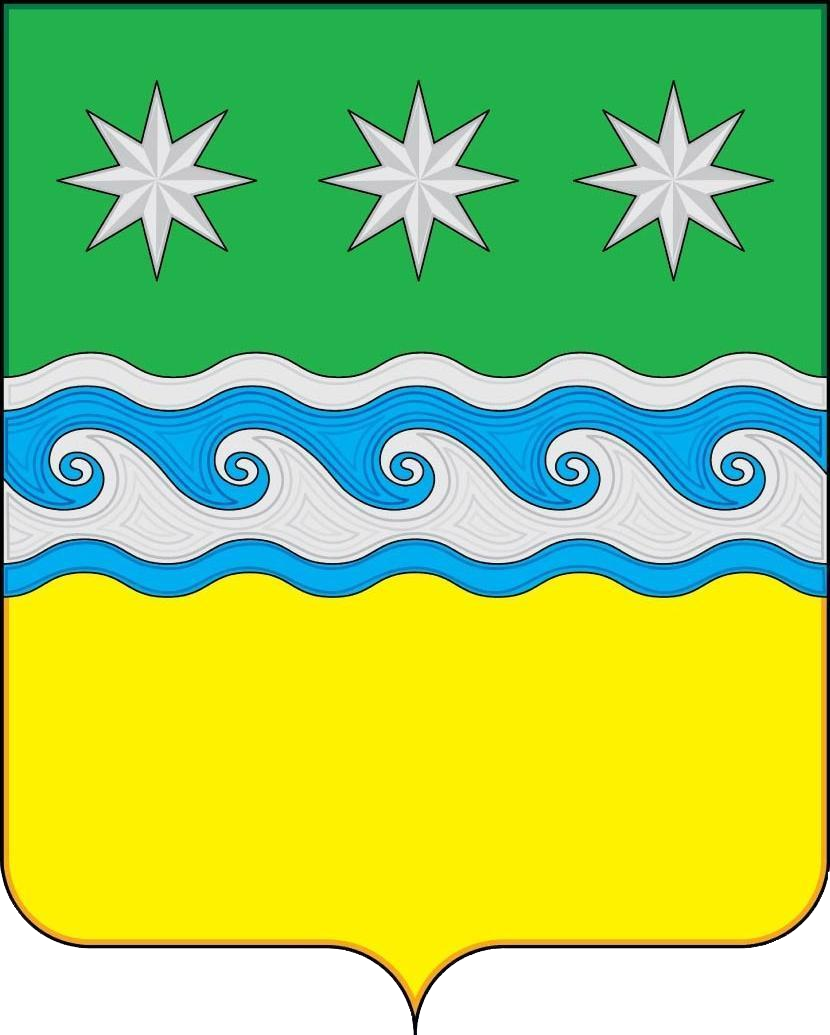 